OSNOVNA ŠKOLA MILANA LANGA Bregana, Langova 21. 12. 2021.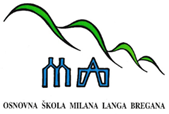 ŠKOLSKA  KUHINJA – MLIJEČNI OBROKza razdoblje od 6. do 10. 12. 2021. godinePonedjeljak:  krafna + mlijekoUtorak: 	    pohani pureći odrezak u pecivu + sokSrijeda:	    sirni namaz u pecivu + mandarinaČetvrtak: 	    kroasan čokolada + mlijekoPetak:             sendvič salama – sir + jogurtJELOVNIK  ZA  UČENIKE U  PRODUŽENOM  BORAVKUza razdoblje od 6. do 10. 12. 2021. godinePonedjeljak: DORUČAK: griz na mlijekuRUČAK: varivo mahune s purećim mesom + rolada Utorak:DORUČAK: med + maslac + čajRUČAK: bistra juha + pečena svinjetina + đuveđ s rižom + zelena salataSrijeda:DORUČAK: topli sendvič + čaj RUČAK: varivo ričet s porilukom i suhim mesom + rolada od banane Četvrtak:DORUČAK: žganci s mlijekomRUČAK: krem juha od povrća + pohani pureći odrezak (Zagrebački) + rizi bizi + zelje salata s mrkvomPetak:DORUČAK: sirni namaz + čaj RUČAK: juneći paprikaš + njoki + cikla salata DOBAR TEK!